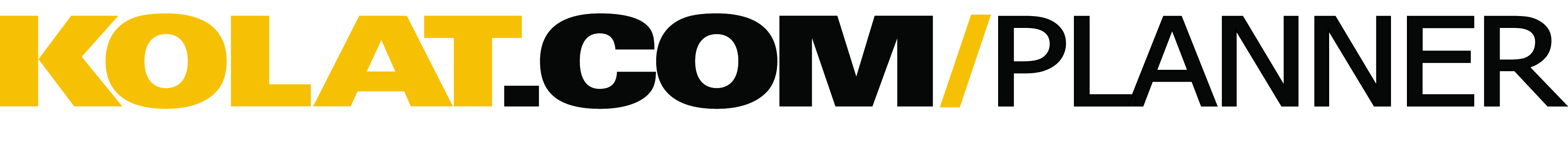 User Name:  beatty142
Coaching Background (level, year exp., etc.):  HS Coach
Training Level:  High School
Wrestling Style:  Collegiate

Session Goal:  Session #3 Set-ups

Approx. Warm-Up Time:  30 min

Warm-Up Design:  Insanity workout - Month One

Approx. Technique/Drilling Time:  60 min

Technique/Drilling Design:  Partner drilling into 3 person drilling with a focus on person in middle.Set-Ups with Basic Takedowns ExplanationSet-Ups Collar Tie SnapSet-Ups Inside Control CircleSet-Ups Fake Shot GoSet-Ups Touch and GoSet-Ups Freeze Fake
Approx. Live Wrestling:  15 min

Live Wrestling Design:  Shark bait

Approx. Conditioning Time:  10 min
​
Conditioning Design:  Cool down and stretchTotal Practice Time Approx. 90 MinutesCopyright © 2015 Kolat.com LLC